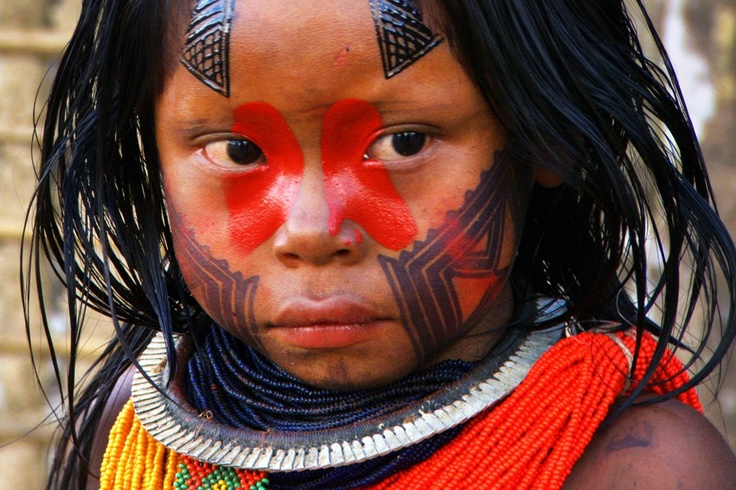 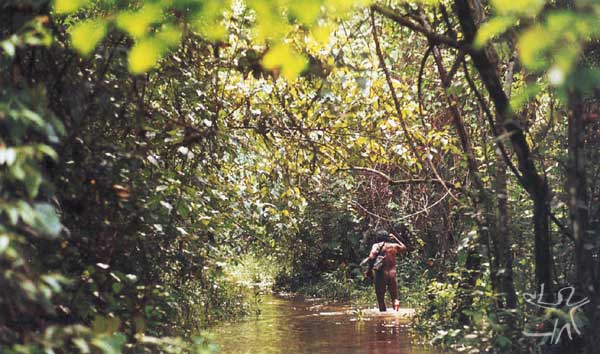 The Kayapo Indigenous People of BrazilName: Create a spider diagram below to show how the Kayapo use the forest.Now complete a piece of writing to explain how the Kayapo look after their forest. Notes on the rest of the video.  